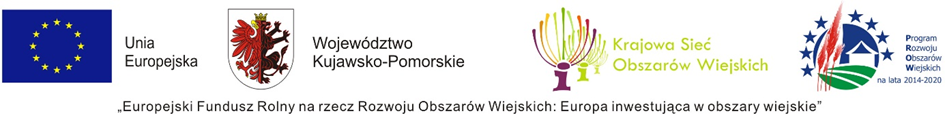 Instytucja Zarządzająca Programem Rozwoju Obszarów Wiejskich na lata 2014-2020 – Minister Rolnictwa i Rozwoju Wsi.Operacja współfinansowana ze środków Unii Europejskiej w ramach Schematu II Pomocy Technicznej „Krajowa Sieć Obszarów Wiejskich” Programu Rozwoju Obszarów Wiejskich na lata 2014-2020.Program wizyty studyjnej do Niemiec 13 - 16 luty 2019 r.13.02.2019 r. Środa 13.02.2019 r. Środa 6:00Wyjazd z Bydgoszczy (parking przy Hali Łuczniczka)7:00Wyjazd z Przysieka (parking przy Daglezji)7:15Wyjazd z Torunia (parking przy Cinema City, Czerwona Droga 1-6)Przejazd przez Niemcy w kierunku Norymbergi. Podczas przejazdu prelekcja na tematy: „PROW 2014-2020 - wybrane działania dla rolników i społeczności lokalnej - możliwości wykorzystania zasobów środowiska naturalnego na obszarach wiejskich” oraz „Działanie PROW – rolnictwo ekologiczne”20:00Przyjazd do miejscowości Etlaswind – zakwaterowanie, kolacja i nocleg w gospodarstwie Agroturystycznym ,,Drei Linden" w Szwajcarii Frankońskiej14.02.2019r. Czwartek14.02.2019r. Czwartek7:30Śniadanie.  Po śniadaniu Seminarium w Drei Linden u państwa Mirsberger gospodarstwo ekologiczne i agroturystyka – hodowla danieli – produkcja spirytusu z własnych owoców. Około 9: 30 wyjazd na międzynarodowe targi ekologiczne BioFach do Norymbergi.  10:00Pobyt na Targach BioFach 2019. Wizytacja Polskiego Stoiska Promocyjnego i prelekcja na temat: „Systemy jakości żywności oraz systemy certyfikacji produkcji ekologicznej w UE.”Zwiedzanie ekspozycji targowych BioFach 2019.Spotkanie i wspólna kolacja z kontrahentami przedstawicielami innych krajów zorganizowana przez Polską Ekologie.21:00Przyjazd do gospodarstwa ,,Drei Linden" Nocleg.15.02.2019r. Piątek15.02.2019r. Piątek7:30Śniadanie. Po śniadaniu przejazd do Norymbergi.9:00Zwiedzanie ekspozycji targowych BioFach 2019.19:00Wyjazd do Polski 16.02.2019 r. Sobota16.02.2019 r. Sobotaok. 4:00 Przyjazd do Torunia ok. 5:00Przyjazd do Bydgoszczy